Задания  для 8 класса на 11.05.2020ХИМИЯ Написать определения: окислительно - восстановительные реакции, восстановление, окисление, окислители, восстановители, электронный баланс.Используя текст § 44 (стр. 267 - 268) выпишите в 2 столбика примеры важнейших окислителей и восстановителей. Какие из реакций являются окислительно-восстановительными:а) I02 + 5Cl02 + 6 H+12O-2 = 2H+1I+5O-23 + 10H+1Cl-1б) Al+32O-23 + 6H+1Cl-1 = 2Al+3Cl-13 + 3H+12O-2в) Fe+32O-23 + H02 = 2Fe+2O-2+ 3H+12O-2ГЕОМЕТРИЯЧертеж в тетрадь и рядом записываем решение или ответ.(примечание: у кого есть возможность распечатать, то распечатываем и заполняем пропуски)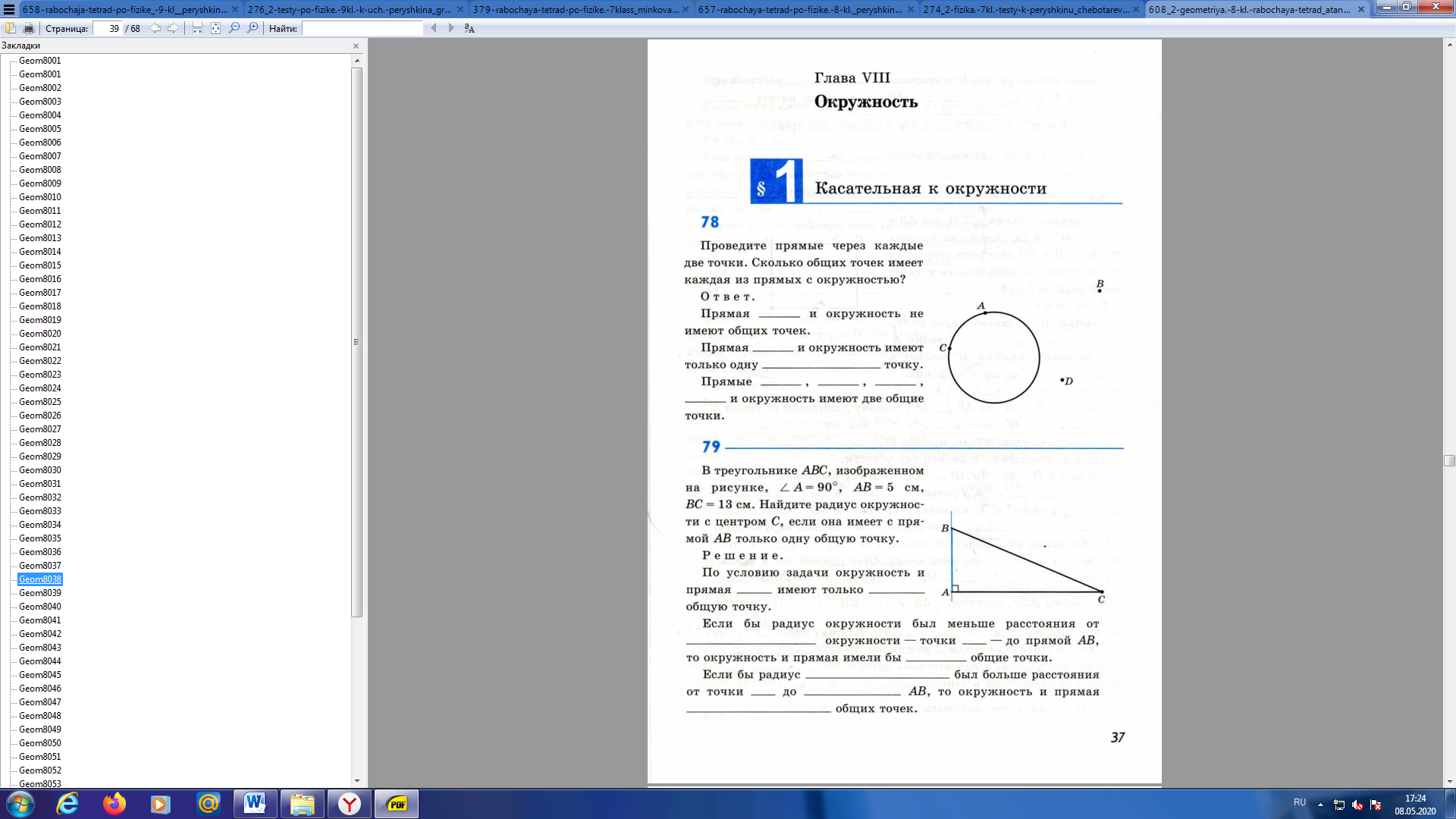 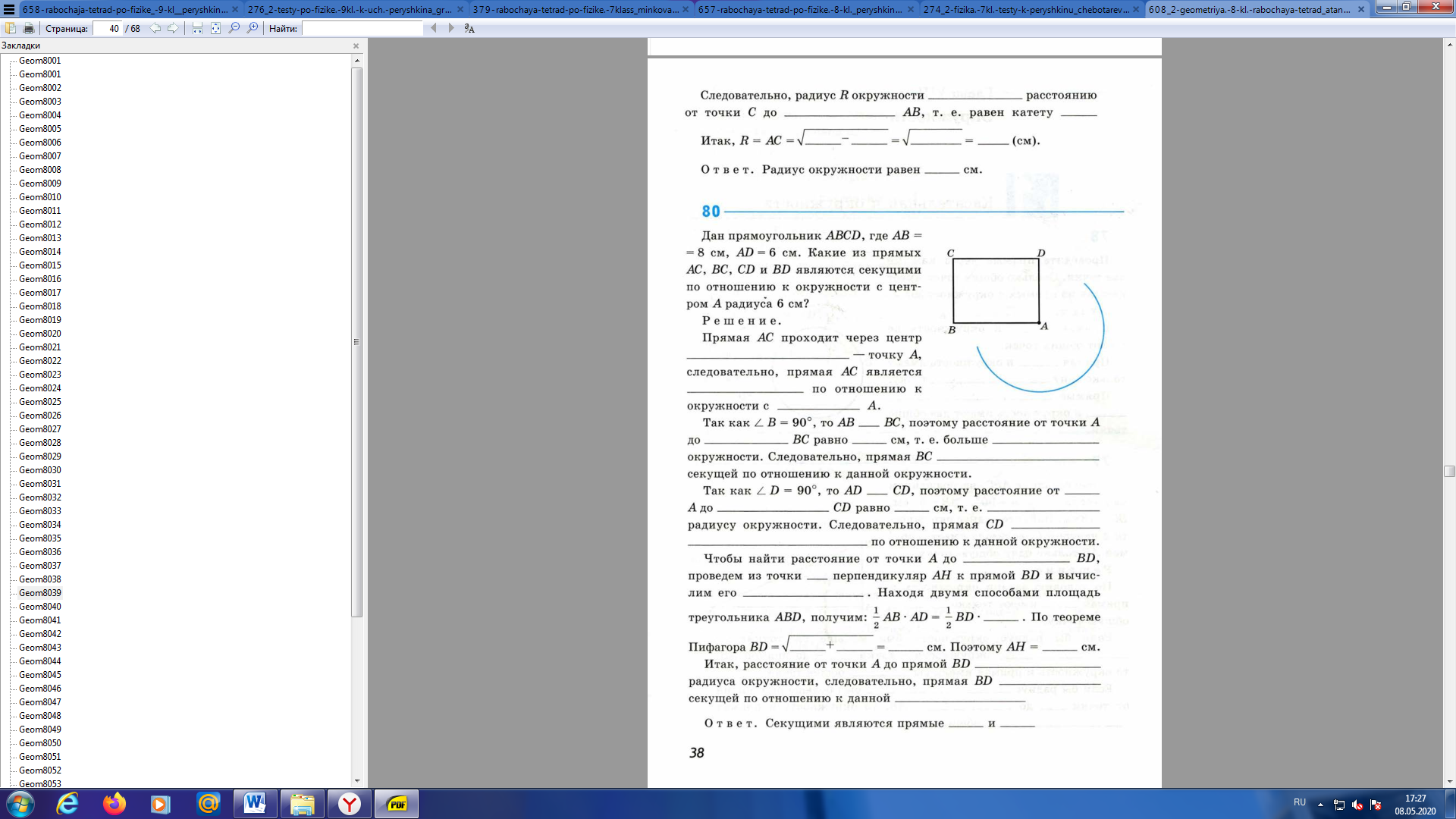 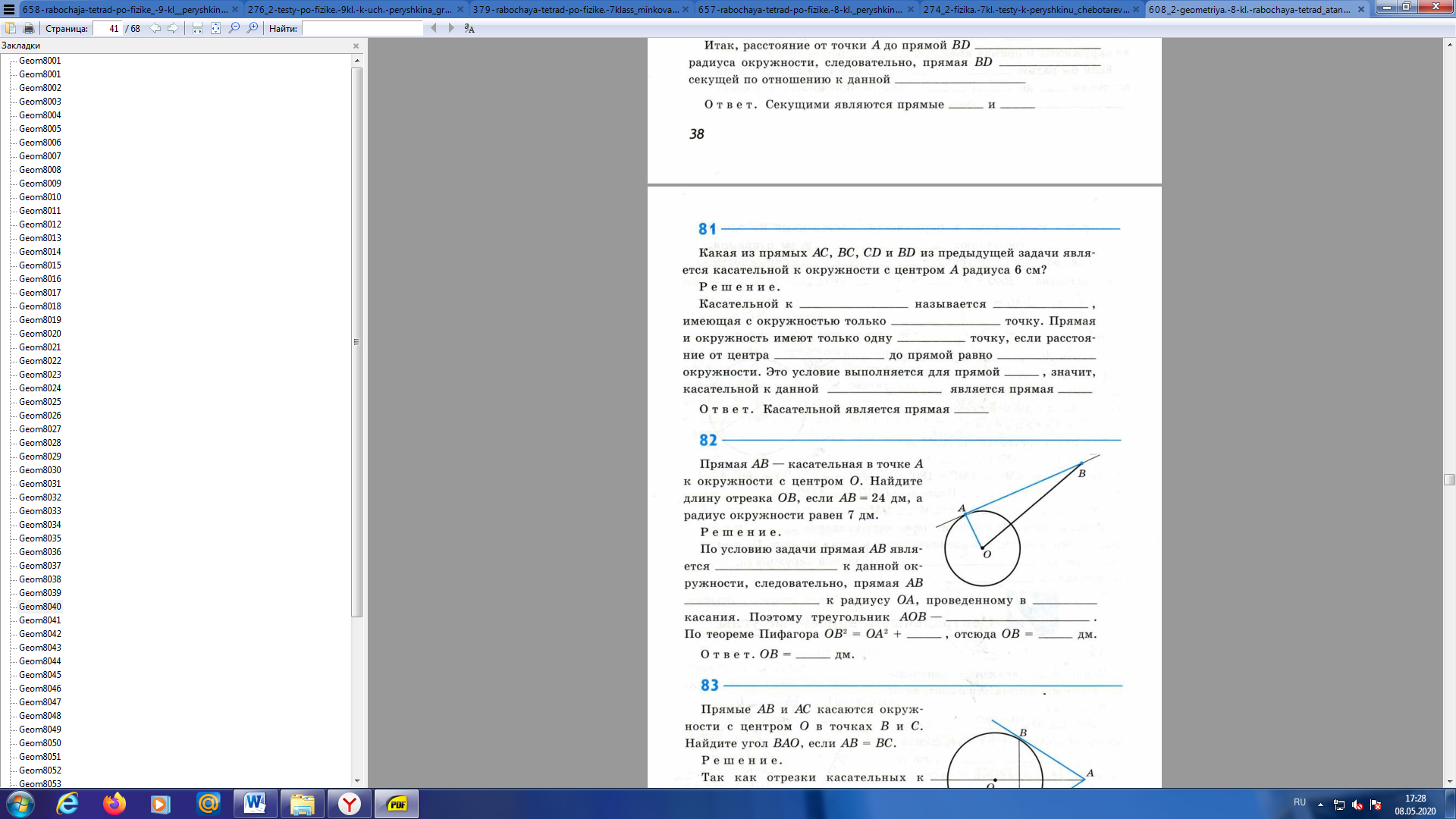 ФИЗИКА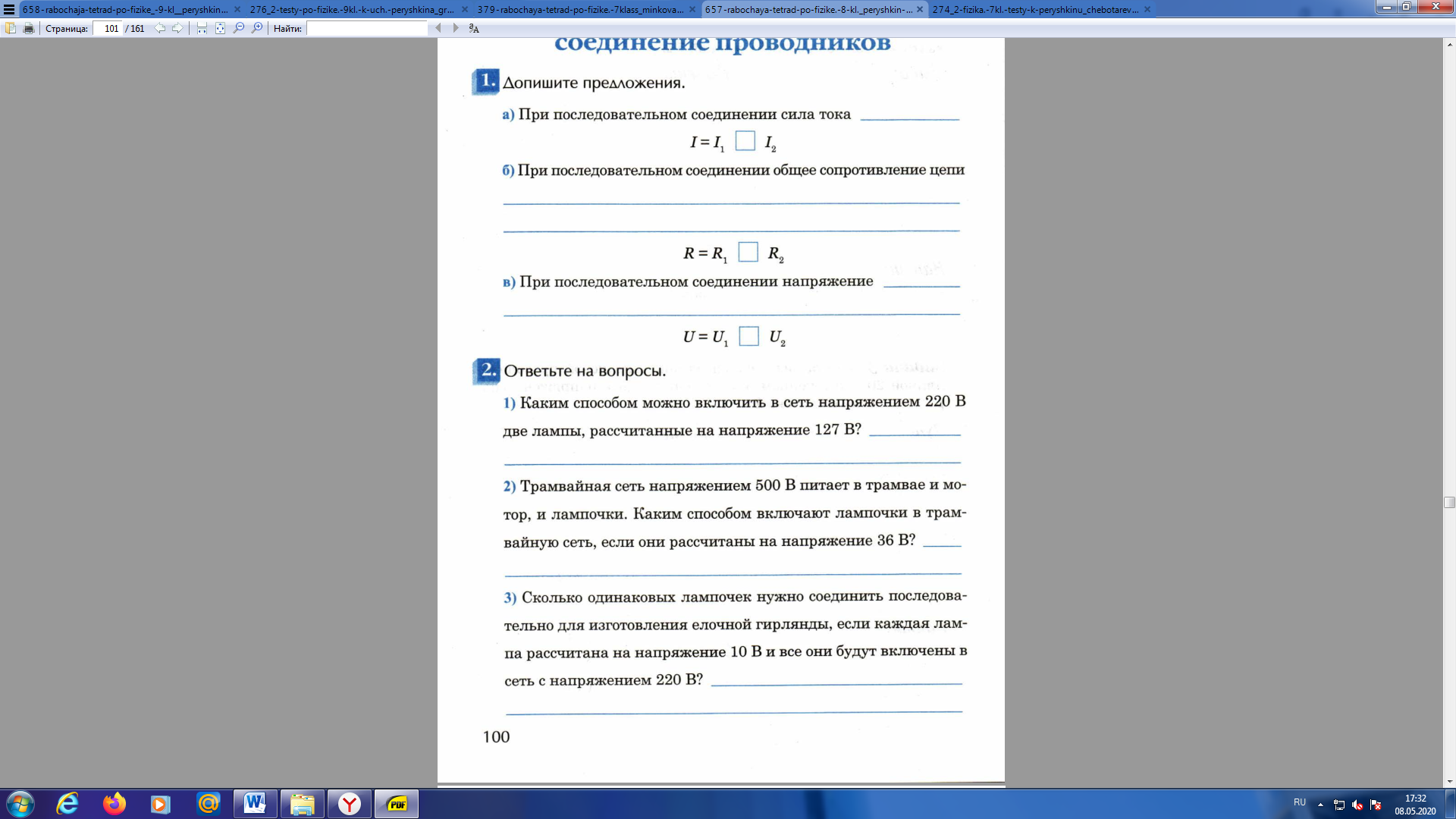 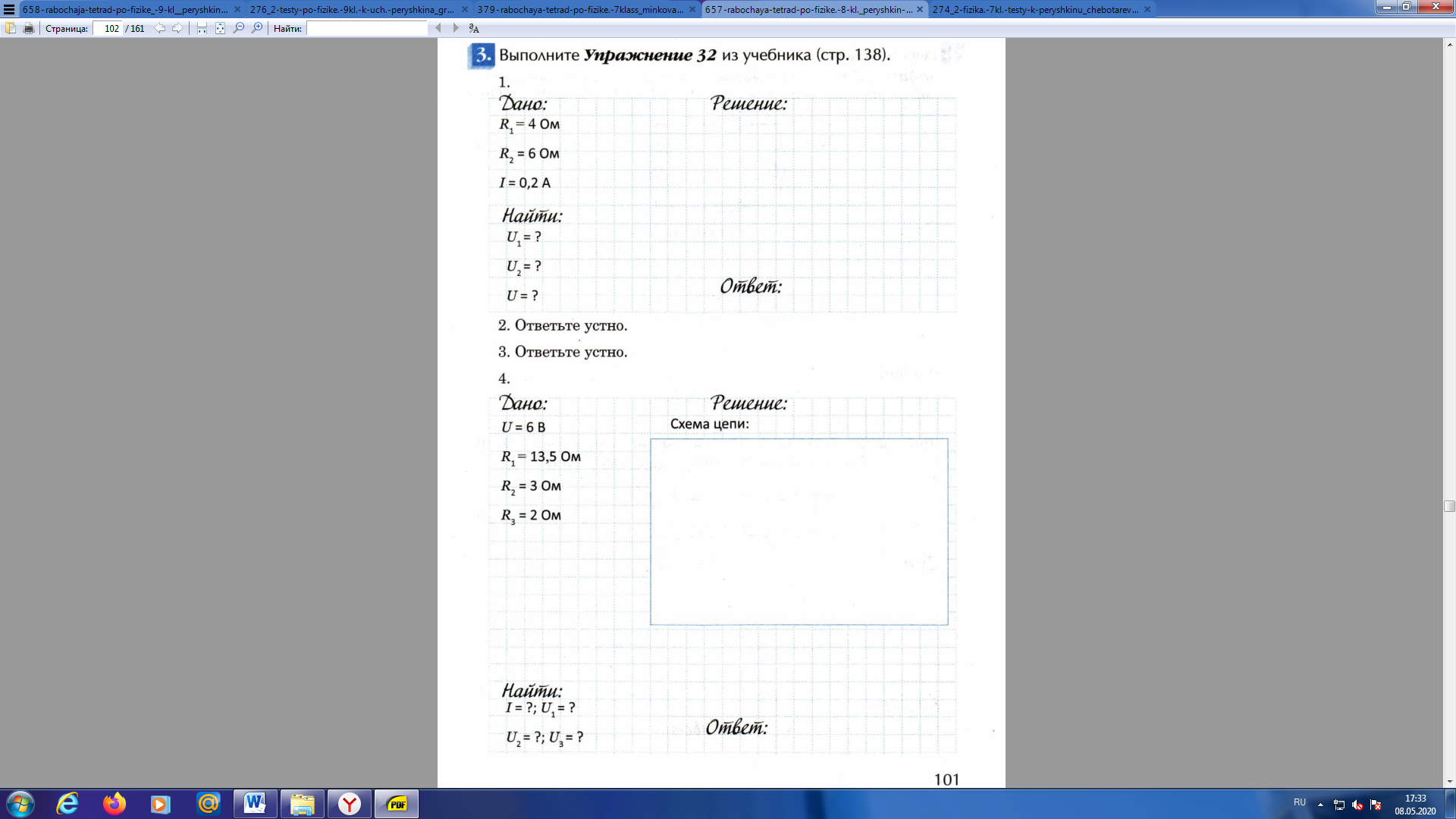 ПредметЗаданиеФорма контроля ХимияПрочитать § 44, тема: «Окислительно -восстановительные реакции» и выполнить задания (см.ниже)Фотографии выполненных  заданий присылать на почту jakunina14@yandex.ru , до 14 часов  12.05.2020 годаФизика§ 48видеоурок (https://youtu.be/yLk39C_EKhM )выполни задание (см. ниже)Фотографии письменно выполненных заданий прислать учителю на электронную почту moiseevaludmila2020@yandex.ru до 11 часов  12.05.2020 годаРусский языкПотренируйтесь на интерактивном тренажёре: http://gramota.ru/class/coach/tbgramota/45_62 Родителям фотографию выполненного задания прислать учителю в социальной сети «ВКонтакте»   до 20 часов  11.05.2020 годаЛитературастр 217-221, прочитать; стр 221-225, прочитать и ответить письменно на вопрос 1 на стр 225Родителям фотографию выполненного задания прислать учителю в социальной сети «ВКонтакте»   до 20 часов  11.05.2020 года Геометрияп.70, п.71выполните задание (см. ниже)Фотографии письменно выполненных заданий прислать учителю на электронную почту moiseevaludmila2020@yandex.ru до 11 часов  13.05.2020 годаТехнология (мальчики)Задание.Перечислить рабочие профессии 3-4 предприятий нашего города, записав их на листе (можно в виде схемы): предприятие (организация)профессия     профессия        профессияВыполнить задания и отправить ответы и фото работы учителю на электронную почту IZO3new@yandex.ruдо 19 часов  12.05.2020 годаВосстановителиОкислители